Схема расположения  земельного участка, расположенного по адресу: Российская Федерация,  Смоленская область, Дорогобужский район, г. Дорогобуж, ул. Карла Маркса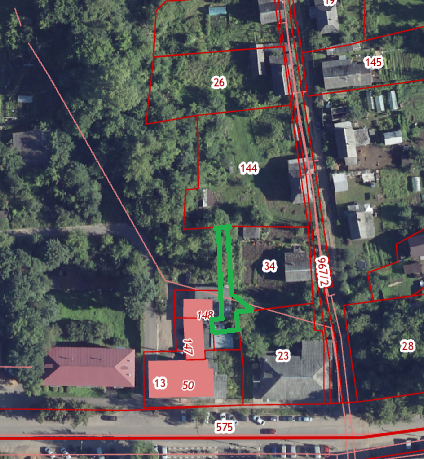 Выкопировка из правил землепользования и застройки муниципального образования Дорогобужскоегородское поселение Дорогобужского района Смоленской области  